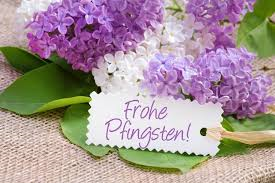 MENÜPLANMENÜPLANMontag 10.06.2019PfingstmontagDienstag11.06.2019Salat, Rohkost & FrüchteReisnudel mit Gemüse & EiDessertMittwoch12.06.2019Salat, Rohkost & FrüchteHot Dog Donnerstag13.06.2019Salat, Rohkost & FrüchteLachs mit Kartoffel & ZuchettiFreitag14.06.2019Salat, Rohkost & FrüchteSandwich???Dessert